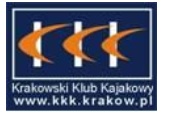 Wyniki końcowe„Krakowskie Slalomy” Kraków  5-6.05.2018C-1 MENSENIOR									            JUNIORK-1 WOMENSENIOR									            JUNIORC-1 WOMENSENIOR									            JUNIORK-1 MENSENIOR									            JUNIOR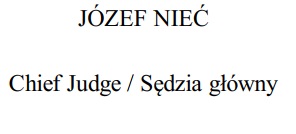 M-ceNazwisko i imięKraj/KlubPktIEICHFELD CASEYUSA18II HEDWIG GRZEGORZKS START13IIINOWAK PRZEMYSŁAWLKK DRZEWICA11M-ceNazwisko i imięKraj/KlubPktIZACHWIEJA KACPERKS PIENINY16IINOWOBILSKI SZYMONKS START15IIIKRÓL JAKUBKS START13M-ceNazwisko i imięKraj/KlubPktIPACIERPNIK NATALIAKKK KRAKÓW18II ZWOLIŃSKA KLAUDIAKS START14IIIIFARRAGURRRI ANNAUSA10M-ceNazwisko i imięKraj/KlubPktIJELEŃSKA JULIAKS START14IISRIBAR RIAUSA14IIIKULIG ZUZANNAAZS-AWF 11M-ceNazwisko i imięKraj/KlubPktISTACH ALEKSANDRAKKK KRAKÓW18II LIBER KTRZYNAKS START14IIIGARLEWICZ IGAKKK KRAKÓW10M-ceNazwisko i imięKraj/KlubPktISTACH ALEKSANDRAKKK KRAKÓW18IIGARLEWICZ IGAKKK KRAKÓW12IIILIBER KTRZYNAKS START12M-ceNazwisko i imięKraj/KlubPktISMOLEŃ MICHAŁUSA16II POLACZYK MATEUSZZAWISZA13IIIOKRĘGLAK MACIEJKS START9M-ceNazwisko i imięKraj/KlubPktIPRUSAK PIOTRKS START16IIKUBIK BARTOSZKS PIENINY15IIIMAJERCZAK KACPERKKK KRAKÓW13